ПРАВИТЕЛЬСТВО РОССИЙСКОЙ ФЕДЕРАЦИИПОСТАНОВЛЕНИЕот 16 мая 2011 г. N 373О РАЗРАБОТКЕ И УТВЕРЖДЕНИИ АДМИНИСТРАТИВНЫХ РЕГЛАМЕНТОВОСУЩЕСТВЛЕНИЯ ГОСУДАРСТВЕННОГО КОНТРОЛЯ (НАДЗОРА)И АДМИНИСТРАТИВНЫХ РЕГЛАМЕНТОВ ПРЕДОСТАВЛЕНИЯГОСУДАРСТВЕННЫХ УСЛУГПравительство Российской Федерации постановляет:1. Утвердить прилагаемые:Правила разработки и утверждения административных регламентов осуществления государственного контроля (надзора);(в ред. Постановления Правительства РФ от 13.06.2018 N 676)абзацы третий - четвертый утратили силу с 1 декабря 2021 года. - Постановление Правительства РФ от 20.07.2021 N 1228.2. Признать утратившими силу:пункты 1 и 5 Постановления Правительства Российской Федерации от 11 ноября 2005 г. N 679 "О порядке разработки и утверждения административных регламентов исполнения государственных функций (предоставления государственных услуг)" (Собрание законодательства Российской Федерации, 2005, N 47, ст. 4933; 2008, N 18, ст. 2063);Постановление Правительства Российской Федерации от 29 ноября 2007 г. N 813 "О внесении изменений в Постановление Правительства Российской Федерации от 11 ноября 2005 г. N 679" (Собрание законодательства Российской Федерации, 2007, N 50, ст. 6285);Постановление Правительства Российской Федерации от 4 мая 2008 г. N 331 "О внесении изменений в Постановление Правительства Российской Федерации от 11 ноября 2005 г. N 679" (Собрание законодательства Российской Федерации, 2008, N 18, ст. 2063), за исключением пункта 1 изменений, которые вносятся в Постановление Правительства Российской Федерации от 11 ноября 2005 г. N 679, утвержденных указанным Постановлением, в части, касающейся внесения изменения в наименование Постановления;Постановление Правительства Российской Федерации от 2 октября 2009 г. N 779 "О внесении изменений в Порядок разработки и утверждения административных регламентов исполнения государственных функций (предоставления государственных услуг)" (Собрание законодательства Российской Федерации, 2009, N 41, ст. 4765).3. Утратил силу. - Постановление Правительства РФ от 13.06.2018 N 676.4. Утратил силу с 1 декабря 2021 года. - Постановление Правительства РФ от 20.07.2021 N 1228.5. Финансирование расходов, связанных с реализацией настоящего Постановления, осуществляется за счет средств, предусмотренных в федеральном бюджете на руководство и управление в сфере установленных функций соответствующим федеральным органам исполнительной власти и органам государственных внебюджетных фондов.6. Рекомендовать органам исполнительной власти субъектов Российской Федерации и органам местного самоуправления руководствоваться правилами, утвержденными настоящим Постановлением, при утверждении соответственно:порядка разработки и утверждения административных регламентов осуществления государственного контроля (надзора), разработки и утверждения административных регламентов предоставления государственных услуг, проведения экспертизы проектов административных регламентов осуществления государственного контроля (надзора) и административных регламентов предоставления государственных услуг;(в ред. Постановления Правительства РФ от 13.06.2018 N 676)абзац утратил силу с 1 декабря 2021 года. - Постановление Правительства РФ от 20.07.2021 N 1228.Председатель ПравительстваРоссийской ФедерацииВ.ПУТИНУтвержденыПостановлением ПравительстваРоссийской Федерацииот 16 мая 2011 г. N 373ПРАВИЛАРАЗРАБОТКИ И УТВЕРЖДЕНИЯ АДМИНИСТРАТИВНЫХ РЕГЛАМЕНТОВОСУЩЕСТВЛЕНИЯ ГОСУДАРСТВЕННОГО КОНТРОЛЯ (НАДЗОРА)I. Общие положения1. Настоящие Правила определяют порядок разработки и утверждения административных регламентов осуществления государственного контроля (надзора) (далее - регламенты).Регламентом является нормативный правовой акт федерального органа исполнительной власти, органа государственного внебюджетного фонда, государственной корпорации, наделенных в соответствии с федеральным законом полномочиями по исполнению государственных функций по осуществлению государственного контроля (надзора) (далее - органы государственного контроля (надзора), устанавливающий сроки и последовательность административных процедур (действий), осуществляемых органами государственного контроля (надзора) в процессе осуществления государственного контроля (надзора), который полностью или частично осуществляется в соответствии с положениями Федерального закона "О защите прав юридических лиц и индивидуальных предпринимателей при осуществлении государственного контроля (надзора) и муниципального контроля".Регламент также устанавливает порядок взаимодействия между структурными подразделениями органов государственного контроля (надзора) и их должностными лицами, между органами государственного контроля (надзора) и физическими или юридическими лицами, индивидуальными предпринимателя, их уполномоченными представителями, иными органами государственной власти и органами местного самоуправления, учреждениями и организациями в процессе осуществления государственного контроля (надзора).(п. 1 в ред. Постановления Правительства РФ от 13.06.2018 N 676)2. Если иное не установлено федеральными законами, регламент разрабатывается и утверждается органом государственного контроля (надзора), к сфере деятельности которого относится исполнение конкретного полномочия по осуществлению государственного контроля (надзора), предусмотренного федеральным законом, актом Президента Российской Федерации или Правительства Российской Федерации.(в ред. Постановлений Правительства РФ от 13.06.2018 N 676, от 03.11.2018 N 1307)3. При разработке регламентов органы государственного контроля (надзора) предусматривают оптимизацию (повышение качества) осуществления государственного контроля (надзора), в том числе:(в ред. Постановлений Правительства РФ от 23.01.2014 N 53, от 25.10.2017 N 1296, от 13.06.2018 N 676)а) упорядочение административных процедур (действий);б) устранение избыточных административных процедур (действий);в) сокращение срока исполнения государственной функции, а также срока выполнения отдельных административных процедур (действий) в рамках исполнения государственной функции. Федеральный орган исполнительной власти, государственная корпорация и орган государственного внебюджетного фонда, осуществляющие подготовку регламента, могут установить в регламенте сокращенные сроки исполнения государственной функции, а также сроки выполнения административных процедур (действий) в рамках исполнения государственной функции по отношению к соответствующим срокам, установленным законодательством Российской Федерации;(в ред. Постановлений Правительства РФ от 23.01.2014 N 53, от 25.10.2017 N 1296)г) ответственность должностных лиц органов государственного контроля (надзора) за несоблюдение ими требований регламентов при выполнении административных процедур (действий);(в ред. Постановлений Правительства РФ от 23.01.2014 N 53, от 25.10.2017 N 1296, от 13.06.2018 N 676)д) осуществление отдельных административных процедур (действий) в электронной форме.4. Утратил силу. - Постановление Правительства РФ от 13.06.2018 N 676.5. Если в исполнении государственной функции по осуществлению государственного контроля (надзора) участвуют несколько органов государственного контроля (надзора), регламент утверждается совместным приказом таких органов.(п. 5 в ред. Постановления Правительства РФ от 13.06.2018 N 676)6. Исполнение органами исполнительной власти субъектов Российской Федерации и органами местного самоуправления отдельных государственных полномочий Российской Федерации, переданных им на основании федерального закона с предоставлением субвенций из федерального бюджета, осуществляется в порядке, установленном регламентом, утвержденным соответствующим федеральным органом исполнительной власти, если иное не установлено федеральным законом.7. Регламенты разрабатываются в соответствии с федеральными законами, нормативными правовыми актами Президента Российской Федерации и Правительства Российской Федерации, а также с учетом иных требований к порядку осуществления государственного контроля (надзора).(п. 7 в ред. Постановления Правительства РФ от 13.06.2018 N 676)7(1). Утратил силу с 1 декабря 2021 года. - Постановление Правительства РФ от 20.07.2021 N 1228.7(2). Проект регламента и пояснительная записка к нему размещаются на официальном сайте regulation.gov.ru в информационно-телекоммуникационной сети "Интернет" (далее - сеть "Интернет") в порядке, установленном Правилами раскрытия федеральными органами исполнительной власти информации о подготовке проектов нормативных правовых актов и результатах их общественного обсуждения, утвержденными постановлением Правительства Российской Федерации от 25 августа 2012 г. N 851 "О порядке раскрытия федеральными органами исполнительной власти информации о подготовке проектов нормативных правовых актов и результатах их общественного обсуждения".(п. 7(2) введен Постановлением Правительства РФ от 13.06.2018 N 676)8. Проекты регламентов, а также проекты нормативных правовых актов по внесению изменений в ранее изданные регламенты, признанию регламентов утратившими силу подлежат независимой экспертизе и экспертизе, проводимой Министерством экономического развития Российской Федерации.Экспертиза проектов регламентов, а также проектов нормативных правовых актов по внесению изменений в ранее изданные регламенты, признанию регламентов утратившими силу проводится в порядке, установленном Правилами проведения экспертизы проектов административных регламентов осуществления государственного контроля (надзора) и административных регламентов предоставления государственных услуг, утвержденными постановлением Правительства Российской Федерации от 16 мая 2011 г. N 373 "О разработке и утверждении административных регламентов осуществления государственного контроля (надзора) и административных регламентов предоставления государственных услуг", а также в соответствии с настоящими Правилами.Заключение об оценке регулирующего воздействия на проекты регламентов, а также проекты нормативных правовых актов по внесению изменений в ранее изданные регламенты, признанию регламентов утратившими силу не требуется.(п. 8 в ред. Постановления Правительства РФ от 13.06.2018 N 676)8(1). В случае если нормативным правовым актом, устанавливающим конкретное полномочие органа государственного контроля (надзора), предусмотрено утверждение таким органом отдельного нормативного правового акта, предусматривающего порядок осуществления такого полномочия, наряду с разработкой указанного порядка подлежит утверждению регламент по осуществлению соответствующего полномочия.При этом порядком осуществления соответствующих полномочий не регулируются вопросы, относящиеся к предмету регулирования регламента в соответствии с настоящими Правилами.(п. 8(1) введен Постановлением Правительства РФ от 13.06.2018 N 676)9. Разногласия между органами государственного контроля (надзора), а также между органами государственного контроля (надзора) и Министерством экономического развития Российской Федерации по проектам регламентов, по проектам нормативных правовых актов по внесению изменений в ранее изданные регламенты, признанию регламентов утратившими силу разрешаются в порядке, установленном Правилами подготовки нормативных правовых актов федеральных органов исполнительной власти и их государственной регистрации, утвержденными постановлением Правительства Российской Федерации от 13 августа 1997 г. N 1009 "Об утверждении Правил подготовки нормативных правовых актов федеральных органов исполнительной власти и их государственной регистрации".(п. 9 в ред. Постановления Правительства РФ от 13.06.2018 N 676)10. Проекты регламентов представляются органами государственного контроля (надзора) на государственную регистрацию в Министерство юстиции Российской Федерации в порядке, установленном законодательством Российской Федерации.(п. 10 в ред. Постановления Правительства РФ от 13.06.2018 N 676)II. Требования к регламентам11. Наименования регламентов определяются органами государственного контроля (надзора) исходя из формулировки соответствующей редакции положения нормативного правового акта, которым предусмотрено конкретное полномочие по осуществлению государственного контроля (надзора).(в ред. Постановлений Правительства РФ от 13.06.2018 N 676, от 20.07.2021 N 1228)12. В регламент включаются следующие разделы:а) общие положения;б) требования к порядку осуществления государственного контроля (надзора);(в ред. Постановления Правительства РФ от 13.06.2018 N 676)в) состав, последовательность и сроки выполнения административных процедур (действий), требования к порядку их выполнения, в том числе особенности выполнения административных процедур (действий) в электронной форме;г) порядок и формы контроля за осуществлением государственного контроля (надзора);(в ред. Постановления Правительства РФ от 13.06.2018 N 676)д) досудебный (внесудебный) порядок обжалования решений и действий (бездействия) органов, осуществляющих государственный контроль (надзор), а также их должностных лиц.(в ред. Постановления Правительства РФ от 13.06.2018 N 676)13. Раздел, касающийся общих положений, состоит из следующих подразделов:а) наименование функции;(в ред. Постановления Правительства РФ от 13.06.2018 N 676)б) наименование органа, осуществляющего государственный контроль (надзор). Если в осуществлении государственного контроля (надзора) участвуют также иные федеральные органы исполнительной власти и органы государственных внебюджетных фондов, органы исполнительной власти субъектов Российской Федерации и органы местного самоуправления, а также организации в случаях, предусмотренных законодательством Российской Федерации, указываются все органы исполнительной власти и органы государственных внебюджетных фондов, органы местного самоуправления и организации, участие которых необходимо в процессе осуществления государственного контроля (надзора);(пп. "б" в ред. Постановления Правительства РФ от 13.06.2018 N 676)в) нормативные правовые акты, регулирующие осуществление государственного контроля (надзора). Перечень таких нормативных правовых актов (с указанием их реквизитов и источников официального опубликования) подлежит обязательному размещению на официальном сайте органа государственного контроля (надзора) в сети "Интернет", в федеральной государственной информационной системе "Федеральный реестр государственных услуг (функций)" (далее - федеральный реестр) и в федеральной государственной информационной системе "Единый портал государственных и муниципальных услуг (функций)" (далее - Единый портал государственных и муниципальных услуг (функций).В данном подразделе административного регламента должно содержаться указание на соответствующее размещение перечня указанных нормативных правовых актов, регулирующих осуществление государственного контроля (надзора).Орган, исполняющий государственную функцию, обеспечивает размещение и актуализацию перечня нормативных правовых актов, регулирующих осуществление государственного контроля (надзора), на своем официальном сайте в сети "Интернет", а также в соответствующем разделе федерального реестра;(пп. "в" в ред. Постановления Правительства РФ от 13.06.2018 N 676)г) предмет государственного контроля (надзора);д) права и обязанности должностных лиц при осуществлении государственного контроля (надзора);е) права и обязанности лиц, в отношении которых осуществляются мероприятия по государственному контролю (надзору);(в ред. Постановления Правительства РФ от 13.06.2018 N 676)ж) описание результата осуществления государственного контроля (надзора);(в ред. Постановления Правительства РФ от 13.06.2018 N 676)з) исчерпывающие перечни документов и (или) информации, необходимых для осуществления государственного контроля (надзора) и достижения целей и задач проведения проверки.(пп. "з" введен Постановлением Правительства РФ от 13.06.2018 N 676)13(1). В подразделе, касающемся прав и обязанностей должностных лиц при осуществлении государственного контроля (надзора), закрепляются:а) обязанность органа государственного контроля (надзора), исполняющего государственную функцию, истребовать в рамках межведомственного информационного взаимодействия документы и (или) информацию, включенные в перечень документов и (или) информации, запрашиваемых и получаемых в рамках межведомственного информационного взаимодействия органами государственного контроля (надзора), органами муниципального контроля при организации и проведении проверок от иных государственных органов, органов местного самоуправления либо подведомственных государственным органам или органам местного самоуправления организаций, в распоряжении которых находятся эти документы и (или) информация, утвержденный распоряжением Правительства Российской Федерации от 19 апреля 2016 г. N 724-р (далее - межведомственный перечень), от иных государственных органов, органов местного самоуправления либо подведомственных государственным органам или органам местного самоуправления организаций, в распоряжении которых находятся указанные документы;б) запрет требовать от юридического лица, индивидуального предпринимателя представления документов и (или) информации, включая разрешительные документы, имеющиеся в распоряжении иных государственных органов, органов местного самоуправления либо подведомственных государственным органам или органам местного самоуправления организаций, включенные в межведомственный перечень;в) обязанность должностного лица органа государственного контроля (надзора), исполняющего государственную функцию, знакомить руководителя, иное должностное лицо или уполномоченного представителя юридического лица, индивидуального предпринимателя, его уполномоченного представителя с документами и (или) информацией, полученными в рамках межведомственного информационного взаимодействия.(п. 13(1) введен Постановлением Правительства РФ от 13.06.2018 N 676)13(2). В подразделе, касающемся прав и обязанностей лиц, в отношении которых осуществляются мероприятия по государственному контролю (надзору), закрепляются:а) право проверяемого юридического лица, индивидуального предпринимателя по собственной инициативе представить документы и (или) информацию, которые находятся в распоряжении иных государственных органов, органов местного самоуправления либо подведомственных государственным органам или органам местного самоуправления организаций и включены в межведомственный перечень;б) право проверяемого юридического лица, индивидуального предпринимателя знакомиться с документами и (или) информацией, полученными органом государственного контроля (надзора), исполняющим государственную функцию, в рамках межведомственного информационного взаимодействия от иных государственных органов, органов местного самоуправления либо подведомственных государственным органам или органам местного самоуправления организаций, в распоряжении которых находятся эти документы и (или) информация, включенные в межведомственный перечень.(п. 13(2) введен Постановлением Правительства РФ от 13.06.2018 N 676)13(3). Подраздел, касающийся исчерпывающих перечней документов и (или) информации, необходимых для осуществления государственного контроля (надзора) и достижения целей и задач проведения проверки, включает:а) исчерпывающий перечень документов и (или) информации, истребуемых в ходе проверки лично у проверяемого юридического лица, индивидуального предпринимателя;б) исчерпывающий перечень документов и (или) информации, запрашиваемых и получаемых в ходе проверки в рамках межведомственного информационного взаимодействия от иных государственных органов, органов местного самоуправления либо подведомственных государственным органам или органам местного самоуправления организаций, в соответствии с межведомственным перечнем.(п. 13(3) введен Постановлением Правительства РФ от 13.06.2018 N 676)14. Раздел, касающийся требований к порядку осуществления государственного контроля (надзора), состоит из следующих подразделов:(в ред. Постановления Правительства РФ от 13.06.2018 N 676)а) порядок информирования об исполнении функции;(в ред. Постановления Правительства РФ от 13.06.2018 N 676)б) сведения о размере платы за услуги организации (организаций), участвующей (участвующих) в исполнении государственной функции, взимаемой с лица, в отношении которого проводятся мероприятия по контролю (надзору) (раздел включается в случае, если в исполнении государственной функции участвуют иные организации);в) срок осуществления государственного контроля (надзора).(в ред. Постановления Правительства РФ от 13.06.2018 N 676)15. В подразделе, касающемся порядка информирования об осуществлении государственного контроля (надзора), указываются следующие сведения:а) порядок получения информации заинтересованными лицами по вопросам исполнения государственной функции, сведений о ходе исполнения государственной функции;б) порядок, форма, место размещения и способы получения справочной информации, в том числе на стендах в местах нахождения органов государственного контроля (надзора).К справочной информации относится:место нахождения и графики работы органа государственного контроля (надзора), исполняющего государственную функцию, его структурных подразделений и территориальных органов;справочные телефоны структурного подразделения органа государственного контроля (надзора), исполняющего государственную функцию, и организаций, участвующих в осуществлении государственного контроля (надзора), в том числе номер телефона-автоинформатора;адреса официального сайта, а также электронной почты и (или) формы обратной связи органа государственного контроля (надзора), исполняющего государственную функцию, в сети "Интернет".Справочная информация не приводится в тексте регламента и подлежит обязательному размещению на официальном сайте органа государственного контроля (надзора), исполняющего государственную функцию, в сети "Интернет", в федеральном реестре и на Едином портале государственных и муниципальных услуг (функций), о чем указывается в тексте регламента. Органы государственного контроля (надзора) обеспечивают размещение и актуализацию справочной информации в установленном порядке на своих официальных сайтах, а также в соответствующем разделе федерального реестра.(п. 15 в ред. Постановления Правительства РФ от 13.06.2018 N 676)16. В подразделе, касающемся сведений о размере платы за услуги организации (организаций), участвующей (участвующих) в осуществлении государственного контроля (надзора), взимаемой с лица, в отношении которого проводятся мероприятия по государственному контролю (надзору), указывается информация об основаниях и порядке взимания платы либо об отсутствии такой платы.(п. 16 в ред. Постановления Правительства РФ от 13.06.2018 N 676)17. В подразделе, касающемся срока осуществления государственного контроля (надзора), указывается общий срок осуществления государственного контроля (надзора).(п. 17 в ред. Постановления Правительства РФ от 13.06.2018 N 676)18. Раздел, касающийся состава, последовательности и сроков выполнения административных процедур, требований к порядку их выполнения, в том числе особенностей выполнения административных процедур в электронной форме, состоит из подразделов, соответствующих количеству административных процедур - логически обособленных последовательностей административных действий при осуществлении государственного контроля (надзора), имеющих конечный результат и выделяемых в рамках осуществления государственного контроля (надзора).(в ред. Постановления Правительства РФ от 13.06.2018 N 676)В начале указанного раздела указывается исчерпывающий перечень административных процедур, содержащихся в этом разделе.19. Утратил силу. - Постановление Правительства РФ от 13.06.2018 N 676.20. Описание каждой административной процедуры содержит следующие обязательные элементы:а) основания для начала административной процедуры;б) содержание каждого административного действия, входящего в состав административной процедуры, продолжительность и (или) максимальный срок его выполнения;в) сведения о должностном лице, ответственном за выполнение каждого административного действия, входящего в состав административной процедуры. Если нормативные правовые акты, непосредственно регулирующие осуществление государственного контроля (надзора), содержат указание на конкретную должность, она указывается в тексте регламента;(в ред. Постановления Правительства РФ от 13.06.2018 N 676)г) условия, порядок и срок приостановления осуществления государственного контроля (надзора) в случае, если возможность приостановления предусмотрена законодательством Российской Федерации;(в ред. Постановления Правительства РФ от 13.06.2018 N 676)д) критерии принятия решений;е) результат административной процедуры и порядок передачи результата, который может совпадать с основанием для начала выполнения следующей административной процедуры;ж) способ фиксации результата выполнения административной процедуры, в том числе в электронной форме, содержащий указание на формат обязательного отображения административной процедуры.21. Раздел, касающийся порядка и формы контроля за осуществлением государственного контроля (надзора), состоит из следующих подразделов:(в ред. Постановления Правительства РФ от 13.06.2018 N 676)а) порядок осуществления текущего контроля за соблюдением и исполнением должностными лицами органа государственного контроля (надзора) положений регламента и иных нормативных правовых актов, устанавливающих требования к осуществлению государственного контроля (надзора), а также за принятием ими решений;(пп. "а" в ред. Постановления Правительства РФ от 13.06.2018 N 676)б) порядок и периодичность осуществления плановых и внеплановых проверок полноты и качества осуществления государственного контроля (надзора), в том числе порядок и формы контроля за полнотой и качеством осуществления государственного контроля (надзора);(пп. "б" в ред. Постановления Правительства РФ от 13.06.2018 N 676)в) ответственность должностных лиц органа государственного контроля (надзора) за решения и действия (бездействие), принимаемые (осуществляемые) ими в ходе осуществления государственного контроля (надзора);(пп. "в" в ред. Постановления Правительства РФ от 13.06.2018 N 676)г) положения, характеризующие требования к порядку и формам контроля за исполнением государственной функции, в том числе со стороны граждан, их объединений и организаций.22. Раздел, касающийся досудебного (внесудебного) порядка обжалования решений и действий (бездействия) органов, осуществляющих государственный контроль (надзор), а также их должностных лиц, состоит из следующих подразделов:(в ред. Постановления Правительства РФ от 13.06.2018 N 676)а) информация для заинтересованных лиц об их праве на досудебное (внесудебное) обжалование действий (бездействия) и (или) решений, принятых (осуществленных) в ходе осуществления государственного контроля (надзора) (далее - жалоба);(пп. "а" в ред. Постановления Правительства РФ от 13.06.2018 N 676)б) предмет досудебного (внесудебного) обжалования;в) исчерпывающий перечень оснований для приостановления рассмотрения жалобы и случаев, в которых ответ на жалобу не дается;г) основания для начала процедуры досудебного (внесудебного) обжалования;д) права заинтересованных лиц на получение информации и документов, необходимых для обоснования и рассмотрения жалобы;е) органы государственной власти, организации и уполномоченные на рассмотрение жалобы лица, которым может быть направлена жалоба заявителя в досудебном (внесудебном) порядке;(в ред. Постановления Правительства РФ от 13.06.2018 N 676)ж) сроки рассмотрения жалобы;з) результат досудебного (внесудебного) обжалования применительно к каждой процедуре либо инстанции обжалования.III. Организация независимой экспертизыпроектов регламентов23. Проекты регламентов подлежат независимой экспертизе.24. Предметом независимой экспертизы проекта регламента (далее - независимая экспертиза) является оценка возможного положительного эффекта, а также возможных негативных последствий реализации положений проекта регламента для граждан и организаций.Независимая экспертиза может проводиться физическими и юридическими лицами в инициативном порядке за счет собственных средств. Независимая экспертиза не может проводиться физическими и юридическими лицами, принимавшими участие в разработке проекта регламента, а также организациями, находящимися в ведении органа, являющегося разработчиком регламента.Независимая экспертиза проекта регламента проводится во время его размещения в сети "Интернет" в соответствии с пунктом 7(2) настоящих Правил с указанием дат начала и окончания приема заключений по результатам независимой экспертизы.(в ред. Постановления Правительства РФ от 13.06.2018 N 676)По результатам независимой экспертизы составляется заключение, которое направляется в орган, являющийся разработчиком регламента. Орган, являющийся разработчиком регламента, обязан рассмотреть поступившие заключения независимой экспертизы и принять решение по результатам каждой независимой экспертизы.25. Непоступление заключения независимой экспертизы в орган, являющийся разработчиком регламента, в срок, отведенный для проведения независимой экспертизы, не является препятствием для проведения экспертизы Министерством экономического развития Российской Федерации в соответствии с пунктом 8 настоящих Правил.УтвержденыПостановлением ПравительстваРоссийской Федерацииот 16 мая 2011 г. N 373ПРАВИЛАРАЗРАБОТКИ И УТВЕРЖДЕНИЯ АДМИНИСТРАТИВНЫХ РЕГЛАМЕНТОВПРЕДОСТАВЛЕНИЯ ГОСУДАРСТВЕННЫХ УСЛУГУтратили силу с 1 декабря 2021 года. - Постановление Правительства РФ от 20.07.2021 N 1228.Утвержденыпостановлением ПравительстваРоссийской Федерацииот 16 мая 2011 г. N 373ПРАВИЛАПРОВЕДЕНИЯ ЭКСПЕРТИЗЫ ПРОЕКТОВ АДМИНИСТРАТИВНЫХ РЕГЛАМЕНТОВОСУЩЕСТВЛЕНИЯ ГОСУДАРСТВЕННОГО КОНТРОЛЯ (НАДЗОРА)И АДМИНИСТРАТИВНЫХ РЕГЛАМЕНТОВ ПРЕДОСТАВЛЕНИЯГОСУДАРСТВЕННЫХ УСЛУГУтратили силу с 1 декабря 2021 года. - Постановление Правительства РФ от 20.07.2021 N 1228.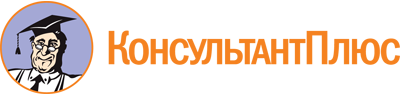 Постановление Правительства РФ от 16.05.2011 N 373
(ред. от 20.07.2021)
"О разработке и утверждении административных регламентов осуществления государственного контроля (надзора) и административных регламентов предоставления государственных услуг"
(вместе с "Правилами разработки и утверждения административных регламентов осуществления государственного контроля (надзора)", "Правилами разработки и утверждения административных регламентов предоставления государственных услуг", "Правилами проведения экспертизы проектов административных регламентов осуществления государственного контроля (надзора) и административных регламентов предоставления государственных услуг")Документ предоставлен КонсультантПлюс

www.consultant.ru

Дата сохранения: 06.04.2023
 Список изменяющих документов(в ред. Постановлений Правительства РФ от 19.08.2011 N 705,от 30.06.2012 N 674, от 25.08.2012 N 852, от 03.12.2012 N 1254,от 18.12.2012 N 1334, от 23.01.2014 N 53, от 25.10.2017 N 1296,от 25.01.2018 N 62, от 13.06.2018 N 676, от 27.08.2018 N 996,от 03.11.2018 N 1307, от 20.07.2021 N 1228)Список изменяющих документов(в ред. Постановлений Правительства РФ от 30.06.2012 N 674,от 18.12.2012 N 1334, от 23.01.2014 N 53, от 25.10.2017 N 1296,от 25.01.2018 N 62, от 13.06.2018 N 676, от 03.11.2018 N 1307,от 20.07.2021 N 1228)КонсультантПлюс: примечание.Постановлением Правительства РФ от 20.07.2021 N 1228 утверждены новые Правила.КонсультантПлюс: примечание.См. правила проведения экспертизы проектов административных регламентов предоставления государственных услуг, утв. Постановлением Правительства РФ от 20.07.2021 N 1228.